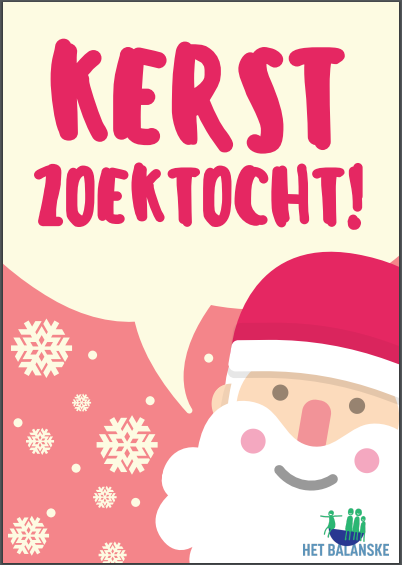 Deze Kerstmis gaan we jammer genoeg een beetje anders moeten vieren. Maar… Misschien wordt Kerstmis 2020 met deze superfantastische zoektocht zelfs nog veel fijner dan andere jaren! De kerstman heeft de pakjes dit jaar onder de verkeerde bomen gelegd! De deelnemers moeten pakjeskaarten verdienen aan de hand van deze superleuke zoektocht! Let er wel even op dat je bij de tocht alle geldende maatregelen opvolgt (hou voldoende afstand, beperk je tot het maximum aantal deelnemers en draag mondmaskers). We hebben zelf een korte wandeling (± 3.8 km) uitgestippeld waarbij je deze leuke zoektocht kan doen!De wandeling start ter hoogte van Tweevijverstraat 10, 3390 Tielt-Winge.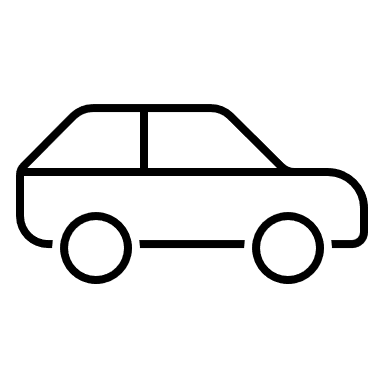 Parkeermogelijkheden : aan het Q8 benzinestation op de Leuvensesteenweg 279. Vanaf hier wandel je nog 350 meter naar de start van de wandeling aan de Tweevijverstraat 10, Tielt-Winge. 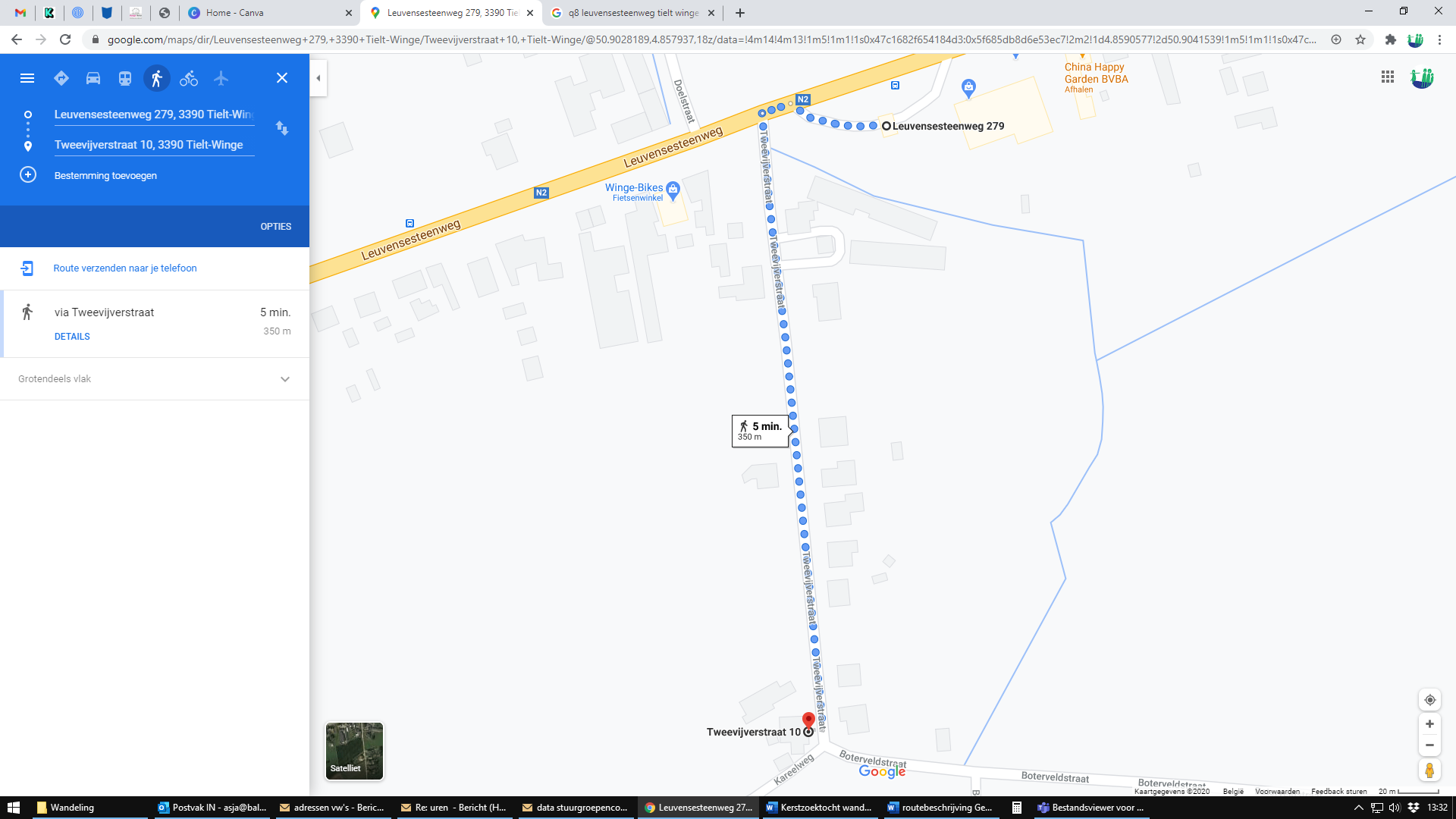 Je kan in de Tweevijverstraat zelf ook parkeren langs de kant van de weg (let op, dit is een smal straatje). Hoe werkt de zoektocht?Volg de plaatjes met de wegwijzers om de route van de wandeling te volgen. Die zien er zo uit : 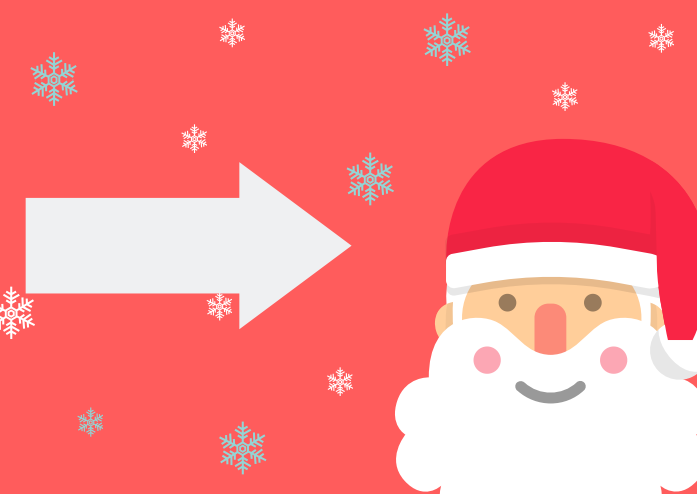 Zoek onderweg ook naar de kaartjes met kerstfiguren op. Bij elk kerstfiguurtje hoort een opdracht.  Zoals deze bijvoorbeeld :  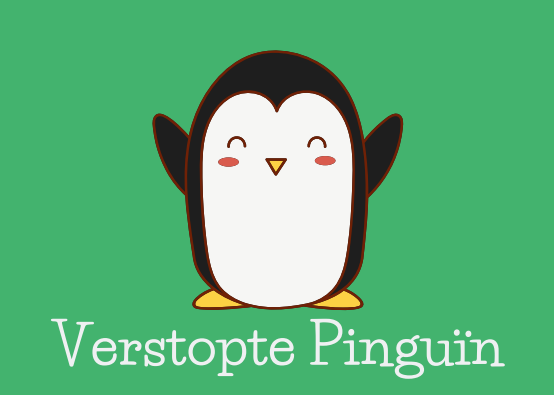 Heb je de opdracht goed uitgevoerd? Dan verdienen de deelnemers een pakjeskaart! Deze pakjeskaarten moet je wel op voorhand afdrukken, knippen en dan meenemen op de zoektocht. Neem een leuk zakje of doosje mee om de pakjeskaarten in te bewaren. Als je wil kan je aan het einde van de wandeling (als alle pakjeskaarten verdiend zijn) zorgen voor een echt pakje of een leuke verrassing. De opdrachten 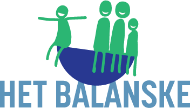 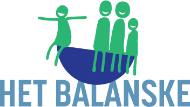 KERSTKAART BEGIN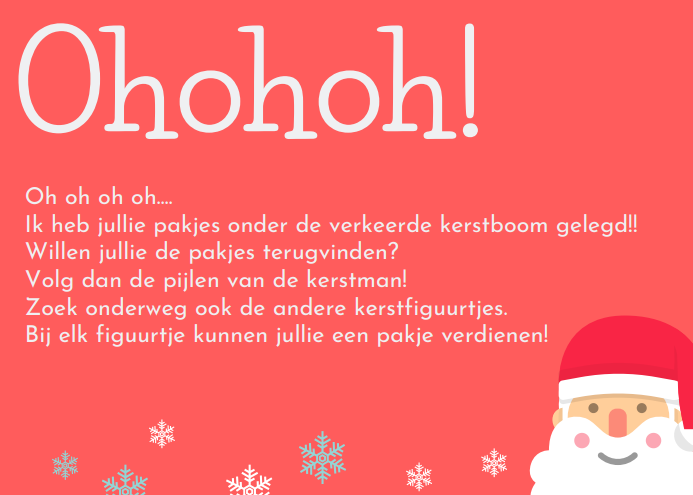 BIJLAGE 2 – WEGWIJZERS KERSTMANBIJLAGE 3 – OPDRACHTENKAARTJES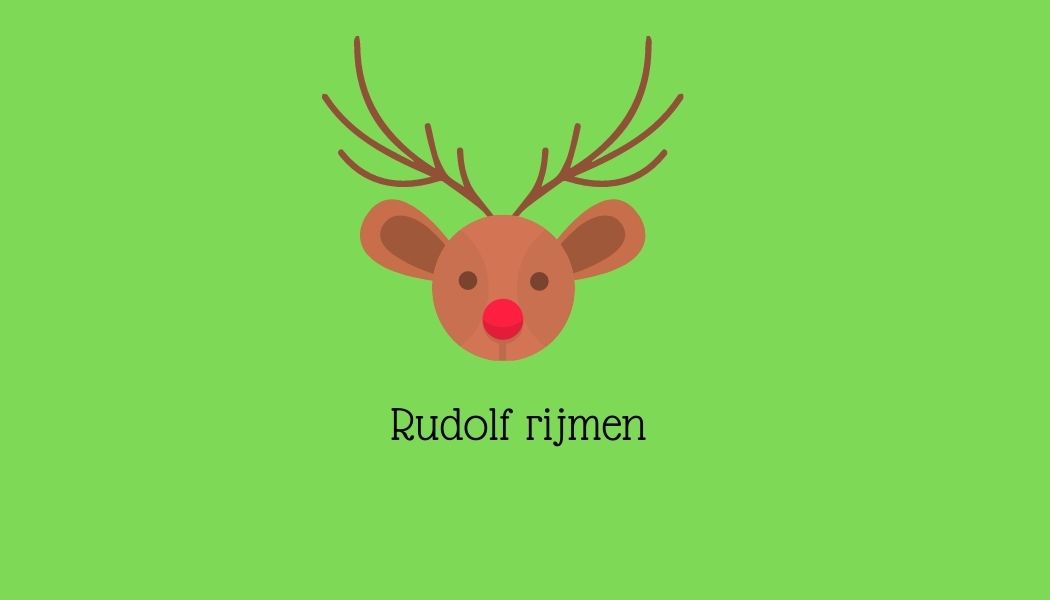 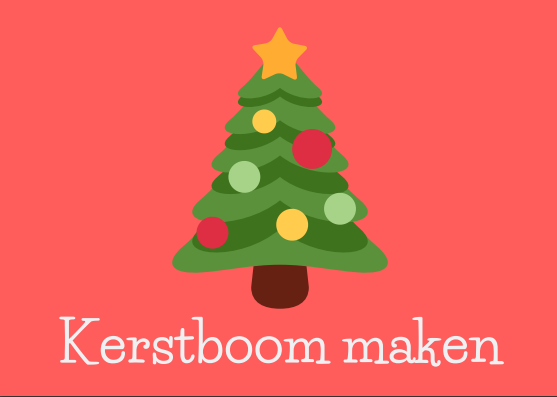 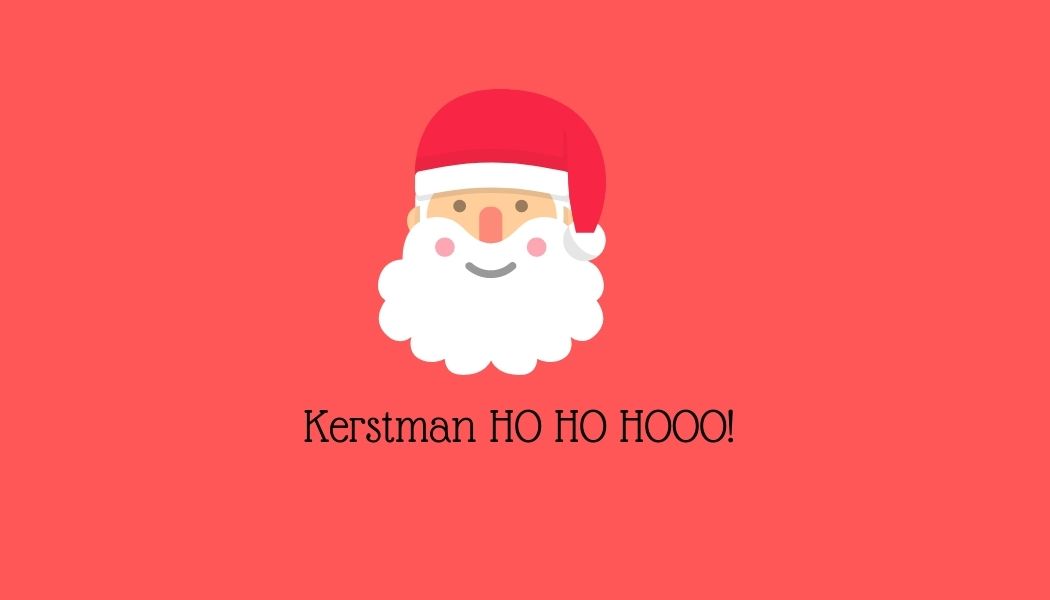 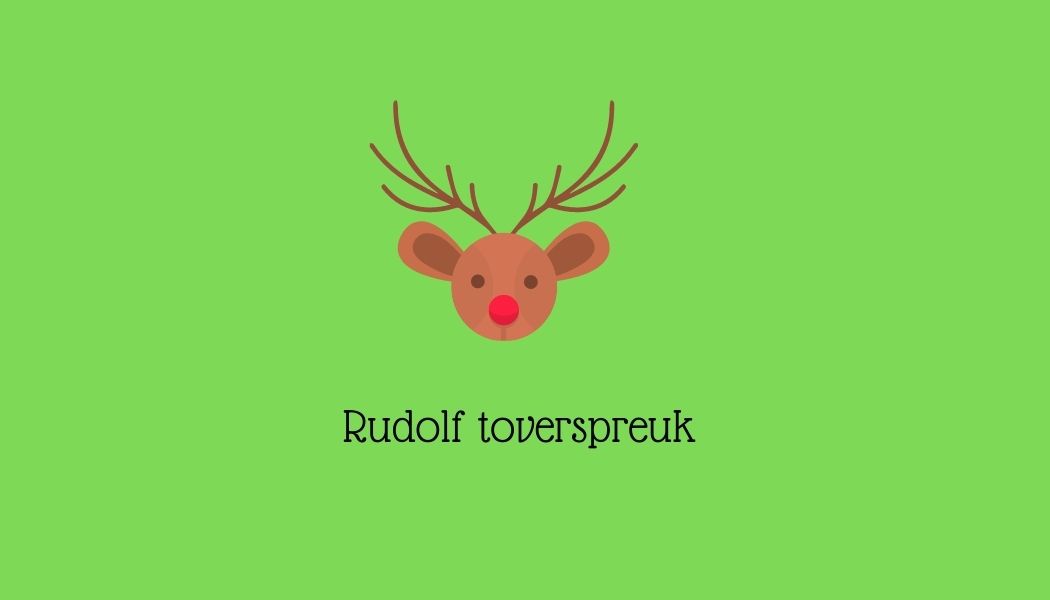 DE PAKJESKAARTEN (om zelf af te drukken thuis)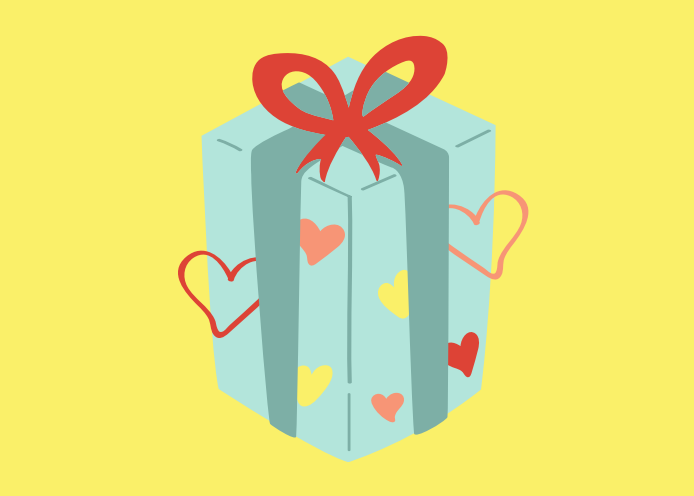 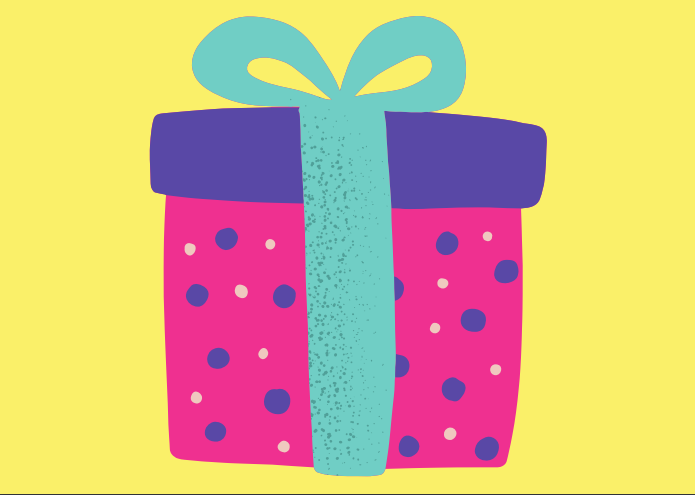 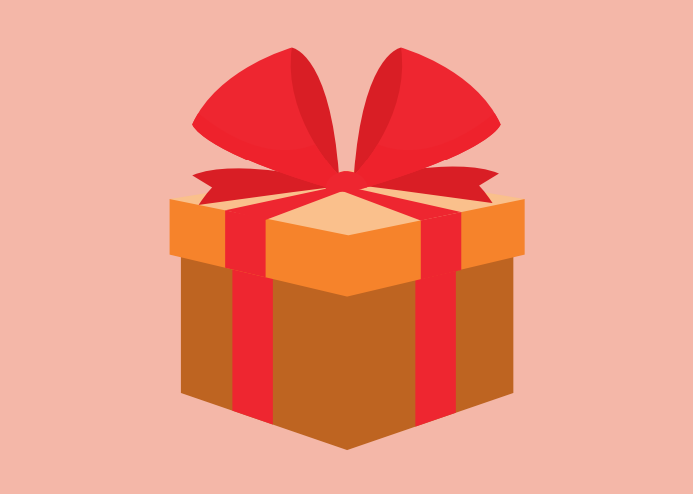 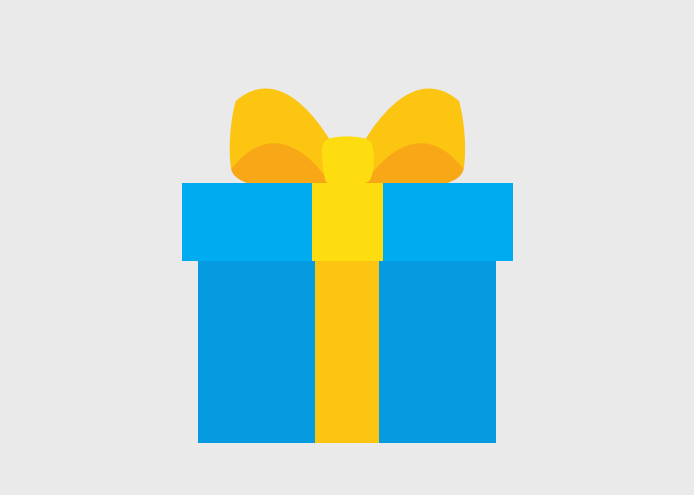 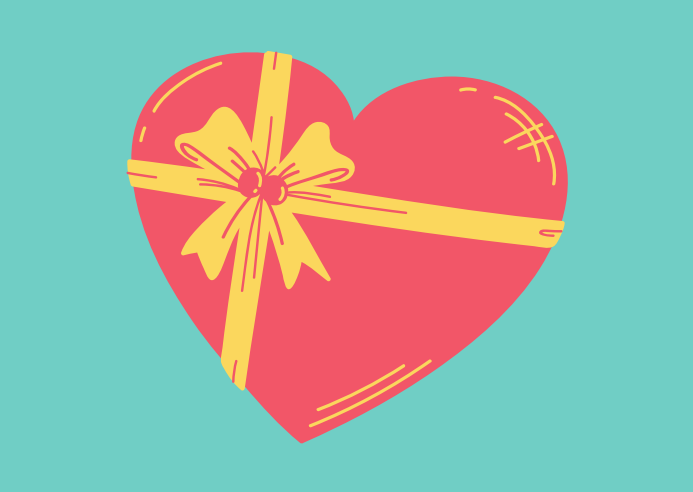 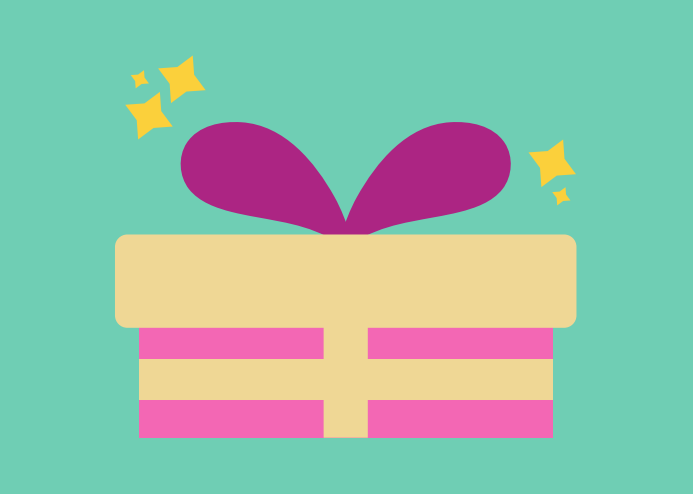 Tekening bij opdracht Verstopte Pinguïn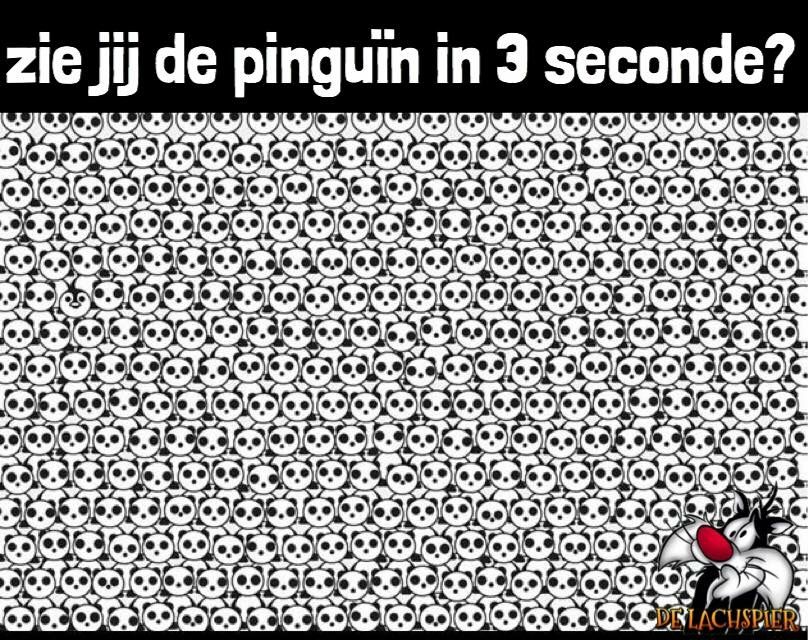 Uitbeeldkaartjes voor bij het spelletje van de kerstelf!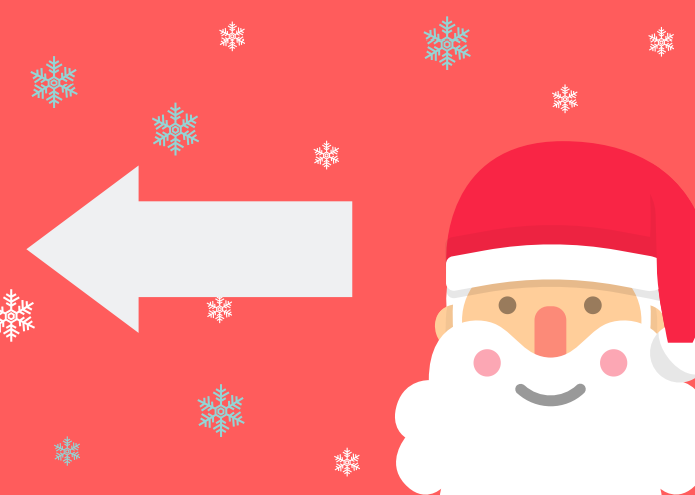 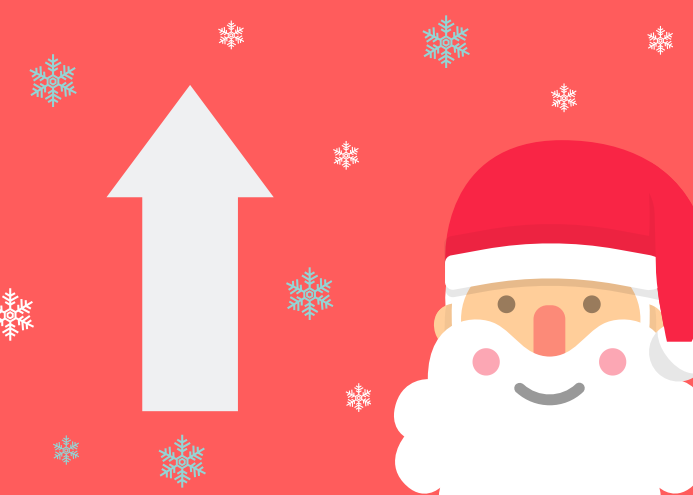 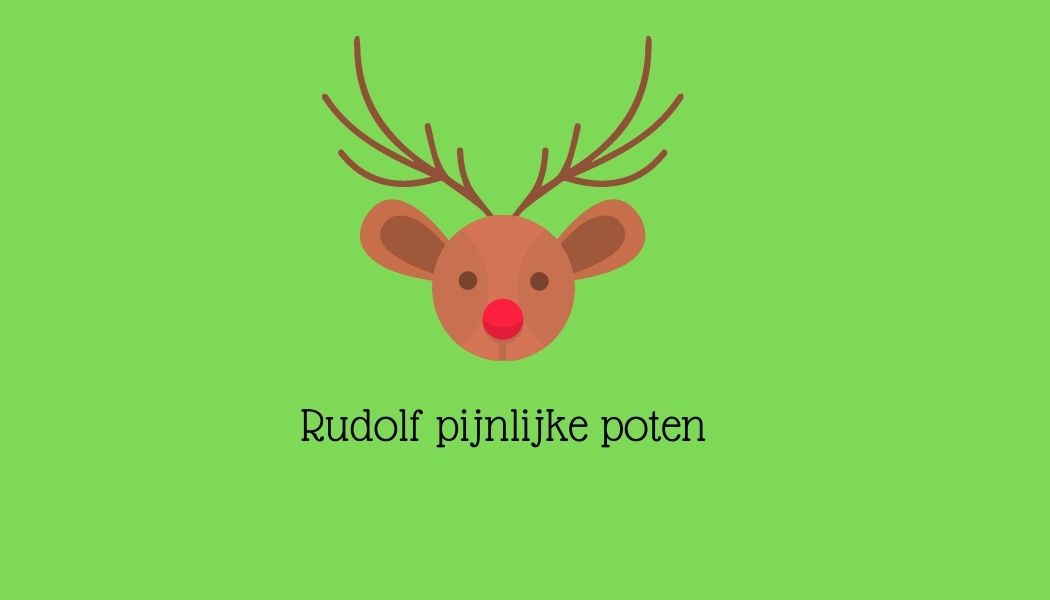 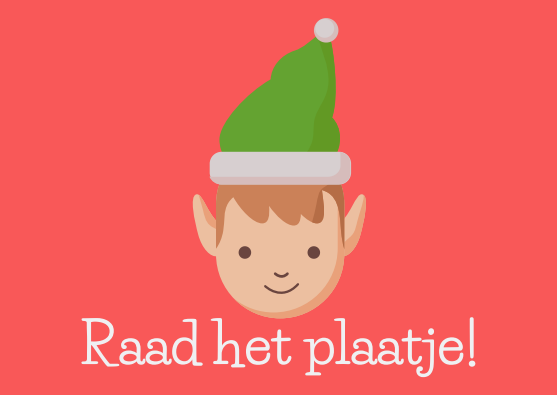 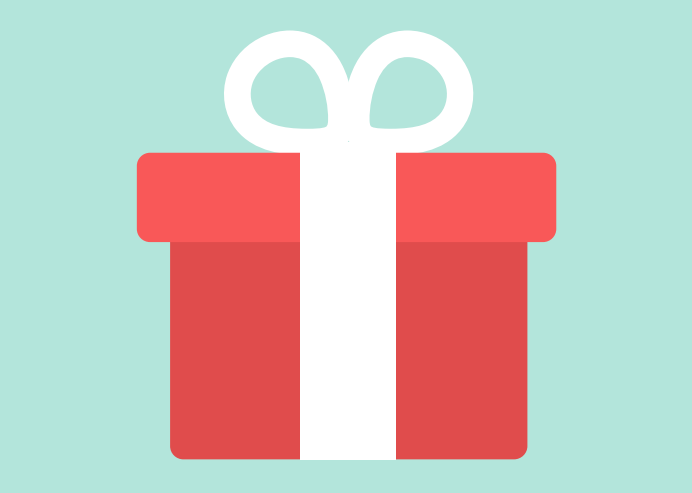 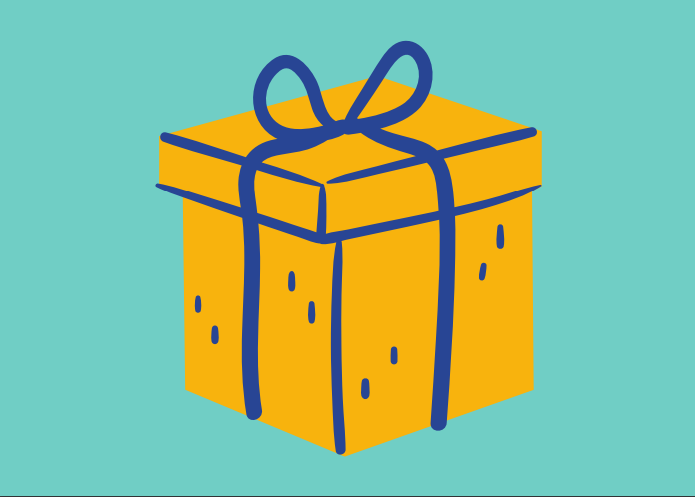 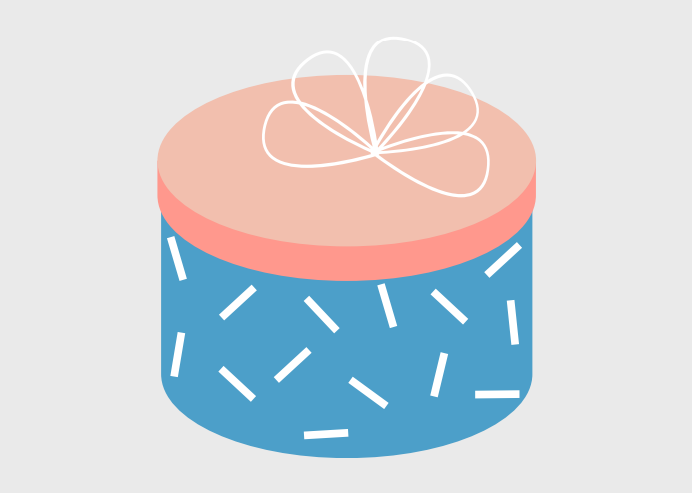 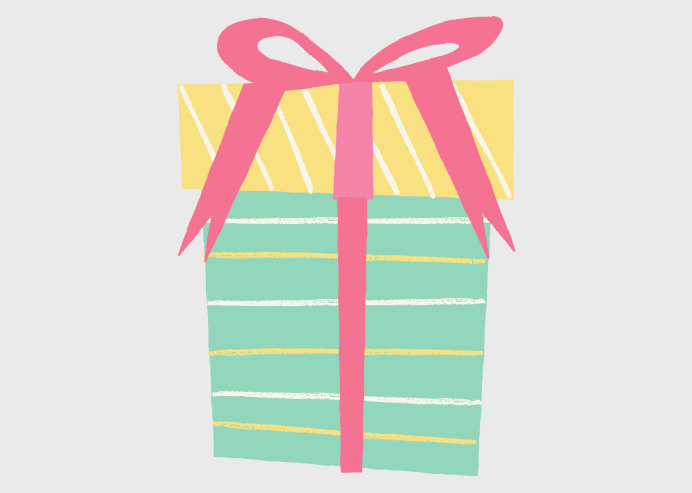 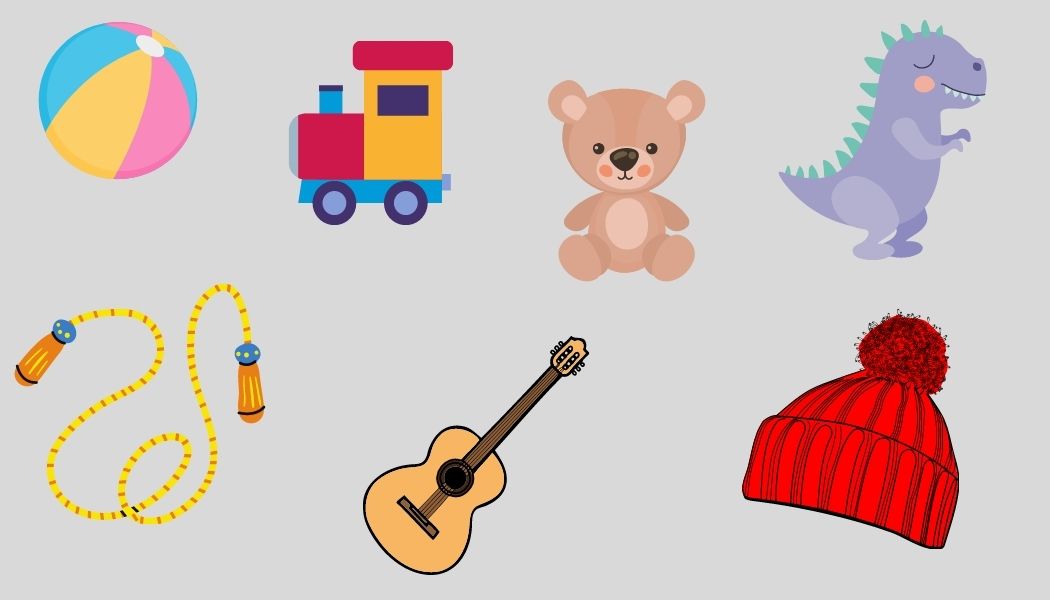 